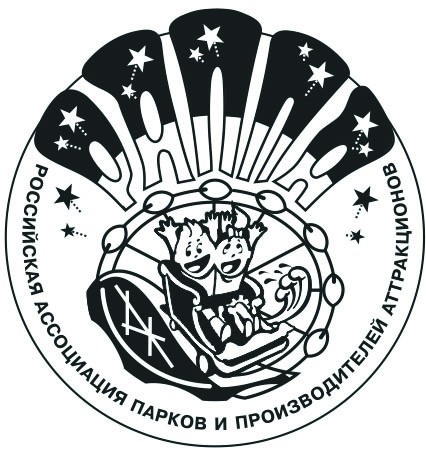 Учебный Центр РАППА

Программа «Техническое регулирование.Безопасность и эффективность эксплуатацииаттракционов и устройств для развлечений»Учебный Центр РАППА

Программа «Техническое регулирование.Безопасность и эффективность эксплуатацииаттракционов и устройств для развлечений»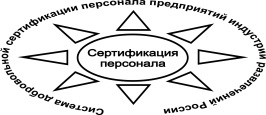 № п/п№ п/пПредметПредметТемаТема1.1.Организация безопасной эксплуатации аттракционовОрганизация безопасной эксплуатации аттракционов- Нормативно-правовая база предприятий индустрии развлечений: действующие стандарты и правовые акты- Нормативно-правовая база предприятий индустрии развлечений: действующие стандарты и правовые акты1.1.Организация безопасной эксплуатации аттракционовОрганизация безопасной эксплуатации аттракционов- Основные виды аттракционов и развлекательного оборудования.- Основные виды аттракционов и развлекательного оборудования.1.1.Организация безопасной эксплуатации аттракционовОрганизация безопасной эксплуатации аттракционов- Особенности эксплуатации механизированных, надувных и других видов аттракционов- Особенности эксплуатации механизированных, надувных и других видов аттракционов1.1.Организация безопасной эксплуатации аттракционовОрганизация безопасной эксплуатации аттракционов- Основы проектирования и производства аттракционов и развлекательного оборудования- Основы проектирования и производства аттракционов и развлекательного оборудования1.1.Организация безопасной эксплуатации аттракционовОрганизация безопасной эксплуатации аттракционов- Эксплуатационно-техническая документация предприятия индустрии   развлечений- Эксплуатационно-техническая документация предприятия индустрии   развлечений1.1.Организация безопасной эксплуатации аттракционовОрганизация безопасной эксплуатации аттракционов- Ежегодная техническая проверка аттракционов и развлекательного оборудования- Ежегодная техническая проверка аттракционов и развлекательного оборудования1.1.Организация безопасной эксплуатации аттракционовОрганизация безопасной эксплуатации аттракционов- Правила технического обслуживания и ремонта аттракционов и устройств для развлечений- Правила технического обслуживания и ремонта аттракционов и устройств для развлечений1.1.Организация безопасной эксплуатации аттракционовОрганизация безопасной эксплуатации аттракционов- Возможные риски при эксплуатации аттракционов. Анализ происшествий.- Возможные риски при эксплуатации аттракционов. Анализ происшествий.1.1.Организация безопасной эксплуатации аттракционовОрганизация безопасной эксплуатации аттракционов- Электробезопасность и пожарная безопасность при эксплуатации   аттракционов и устройств для развлечений- Электробезопасность и пожарная безопасность при эксплуатации   аттракционов и устройств для развлечений1.1.Организация безопасной эксплуатации аттракционовОрганизация безопасной эксплуатации аттракционов- Особенности эксплуатации детских игровых площадок- Особенности эксплуатации детских игровых площадок1.1.Организация безопасной эксплуатации аттракционовОрганизация безопасной эксплуатации аттракционов- Формы подтверждения соответствия аттракционов: сертификация и декларирование- Формы подтверждения соответствия аттракционов: сертификация и декларирование1.1.Организация безопасной эксплуатации аттракционовОрганизация безопасной эксплуатации аттракционов- Безопасность посетителя аттракциона при действии ускорений- Безопасность посетителя аттракциона при действии ускорений2.2.Организация работы по безопасному обслуживанию посетителей (работа с персоналом)Организация работы по безопасному обслуживанию посетителей (работа с персоналом)- Требования к квалификации и подготовке технического и оперативного  персонала- Требования к квалификации и подготовке технического и оперативного  персонала2.2.Организация работы по безопасному обслуживанию посетителей (работа с персоналом)Организация работы по безопасному обслуживанию посетителей (работа с персоналом)- Организация обучения, аттестации и допуска к работе  рабочих и служащих    предприятий индустрии развлечений- Организация обучения, аттестации и допуска к работе  рабочих и служащих    предприятий индустрии развлечений2.2.Организация работы по безопасному обслуживанию посетителей (работа с персоналом)Организация работы по безопасному обслуживанию посетителей (работа с персоналом)- Правила безопасного обслуживания посетителей- Правила безопасного обслуживания посетителей2.2.Организация работы по безопасному обслуживанию посетителей (работа с персоналом)Организация работы по безопасному обслуживанию посетителей (работа с персоналом)- Организация работы технической службы парка   - Организация работы технической службы парка   2.2.Организация работы по безопасному обслуживанию посетителей (работа с персоналом)Организация работы по безопасному обслуживанию посетителей (работа с персоналом)- Подготовка персонала к действиям в чрезвычайных ситуациях- Подготовка персонала к действиям в чрезвычайных ситуациях2.2.Организация работы по безопасному обслуживанию посетителей (работа с персоналом)Организация работы по безопасному обслуживанию посетителей (работа с персоналом)- Правила поведения для посетителей- Правила поведения для посетителей3.3.Правовые основы развлекательного бизнесаПравовые основы развлекательного бизнеса- Нормативные документы, регулирующие деятельность парков аттракционов- Нормативные документы, регулирующие деятельность парков аттракционов3.3.Правовые основы развлекательного бизнесаПравовые основы развлекательного бизнеса- ГОСТ 33807-2016 «Безопасность аттракционов»- ГОСТ 33807-2016 «Безопасность аттракционов»3.3.Правовые основы развлекательного бизнесаПравовые основы развлекательного бизнеса- Технический регламент ЕАЭС «О безопасности аттракционов» - Технический регламент ЕАЭС «О безопасности аттракционов» 3.3.Правовые основы развлекательного бизнесаПравовые основы развлекательного бизнеса- Государственный надзор и правила регистрации аттракционов- Государственный надзор и правила регистрации аттракционов3.3.Правовые основы развлекательного бизнесаПравовые основы развлекательного бизнеса- Административная и уголовная ответственность при эксплуатации аттракционов- Административная и уголовная ответственность при эксплуатации аттракционов3.3.Правовые основы развлекательного бизнесаПравовые основы развлекательного бизнеса- Страхование ответственности при эксплуатации аттракционов- Страхование ответственности при эксплуатации аттракционов4.4.Основы охраны трудаОсновы охраны трудаОсновы организации работы по охране труда на предприятии индустрииразвлечений.Основы организации работы по охране труда на предприятии индустрииразвлечений.5.5.Повышение эффективности эксплуатации аттракционов и устройств для развлеченийПовышение эффективности эксплуатации аттракционов и устройств для развлечений- Тенденции развитие индустрии развлечений в России и за рубежом- Тенденции развитие индустрии развлечений в России и за рубежом5.5.Повышение эффективности эксплуатации аттракционов и устройств для развлеченийПовышение эффективности эксплуатации аттракционов и устройств для развлечений- Планирование деятельности парка развлечений- Планирование деятельности парка развлечений5.5.Повышение эффективности эксплуатации аттракционов и устройств для развлеченийПовышение эффективности эксплуатации аттракционов и устройств для развлечений- Основные и сопутствующие услуги предприятия индустрии развлечений- Основные и сопутствующие услуги предприятия индустрии развлечений5.5.Повышение эффективности эксплуатации аттракционов и устройств для развлеченийПовышение эффективности эксплуатации аттракционов и устройств для развлечений- Финансовая безопасность предприятия индустрии развлечений- Финансовая безопасность предприятия индустрии развлечений5.5.Повышение эффективности эксплуатации аттракционов и устройств для развлеченийПовышение эффективности эксплуатации аттракционов и устройств для развлечений- Специфика работы в сезонный и несезонный периоды- Специфика работы в сезонный и несезонный периоды5.5.Повышение эффективности эксплуатации аттракционов и устройств для развлеченийПовышение эффективности эксплуатации аттракционов и устройств для развлечений- Продвижение услуг предприятия индустрии развлечений- Продвижение услуг предприятия индустрии развлечений6.6.Практические занятия в парке аттракционов Практические занятия в парке аттракционов Практические занятия в парке аттракционов Практические занятия в парке аттракционов 7.7.Экзамен по проверке знаний по программе обученияЭкзамен по проверке знаний по программе обученияЭкзамен по проверке знаний по программе обученияЭкзамен по проверке знаний по программе обучения